(06) 二次曲線1.	最基本的二次曲線：y＝x2		這個曲線有幾個特點：(1)	對y軸是線對稱，對稱軸為x＝0(2)	頂點是(0,0)(3)	y的最小值為0。圖形	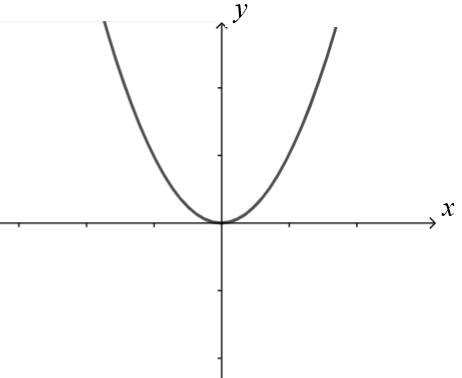 2.	y＝x2＋1	先畫y＝x2	再將y＝x2往上移1單位：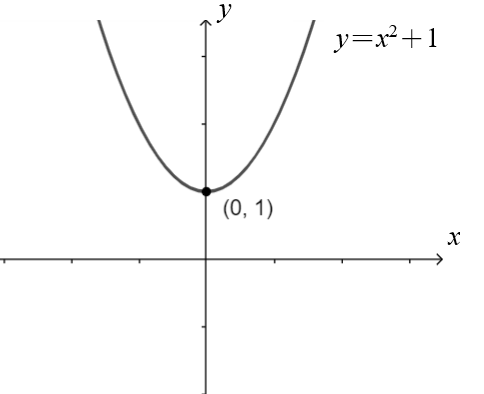 	頂點(0,1)	對稱軸x=0	y的最小值13.	y＝x22	先畫y＝x2	再將y＝x2往下移2單位：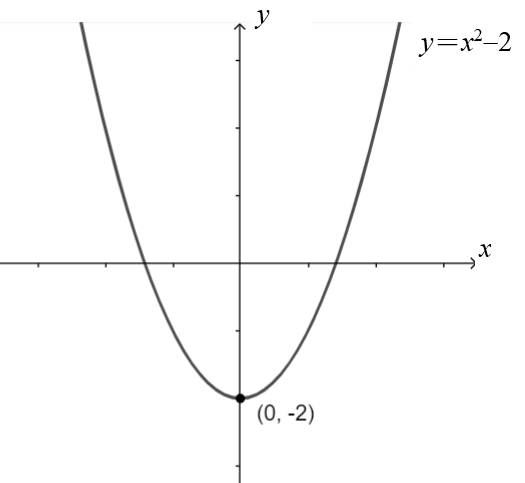 	頂點(0,2)	對稱軸x=0	y的最小值24.	y＝(x1)2	我們先問，何時y＝0？也就是(x1)2＝0成立時x1＝0x＝1因此y＝(x1)2的頂點是(1,0)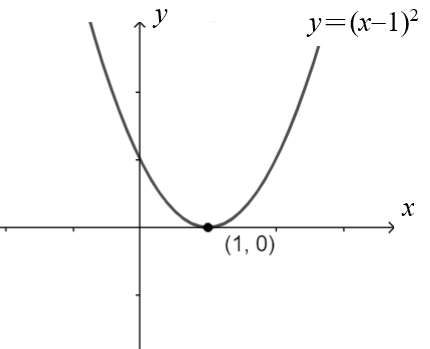 	這是將y＝x2右移1單位	頂點(1,0)	對稱軸x=1	y的最小值05.	y＝(x+2)2	x+2＝0x＝2因此y＝(x+2)2的頂點是(2,0)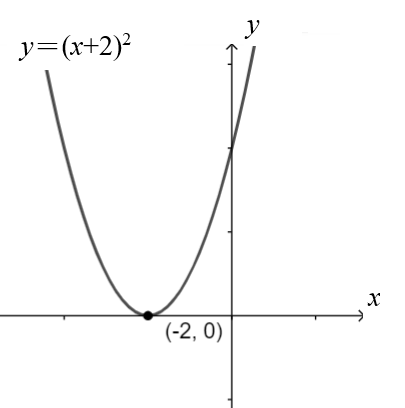 	這是將y＝x2左移2單位	頂點(2,0)、對稱軸x=2、	y的最小值06. 	y＝x2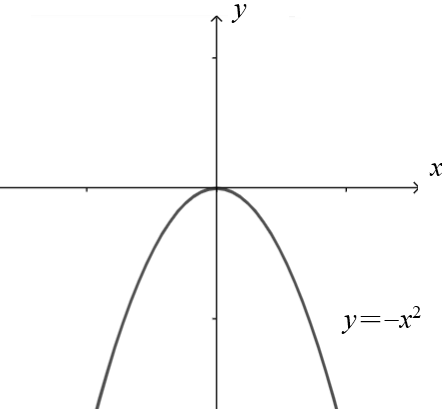 	圖形是y＝x2向下翻轉	開口向下、頂點(0,0)、對稱軸x=0、y的最大值07.	y＝(x1)2+2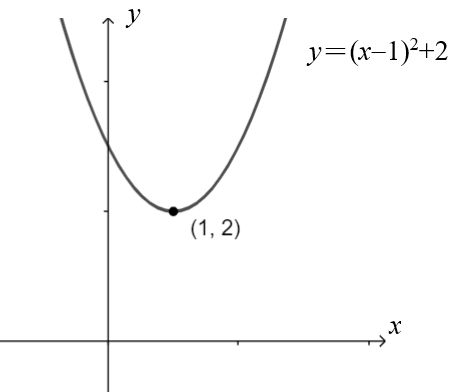 	圖形是把y＝x2右移1單位，上移2單位	頂點(1,2)、對稱軸x=1、y的最小值28.	y＝(x＋2)21	圖形是把y＝x2左移2單位，下移1單位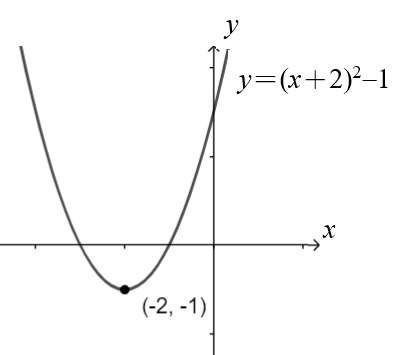 	頂點(2,1)、對稱軸x=2、y的最小值19.	y＝(x2)2	圖形是把y＝x2向下翻轉，右移2單位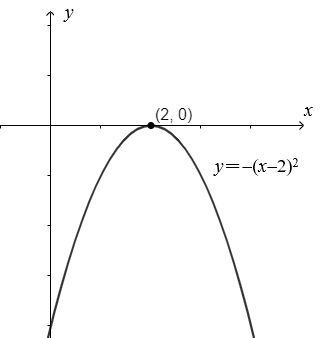 	開口向下、頂點(2,0)、對稱軸x=2、y的最大值010.	y＝(x＋1)22	圖形是把y＝x2向下翻轉，左移1單位，下移2單位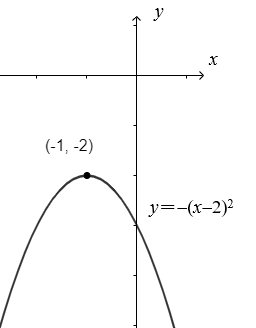 	開口向下、頂點(1,2)、對稱軸x=1、y的最大值211.	y＝x2＋4x＋5	我們將方程式做整理	y＝x2＋4x＋5	y＝x2＋4x＋4＋1	y＝(x2＋4x＋4)＋1	y＝(x＋2)2＋1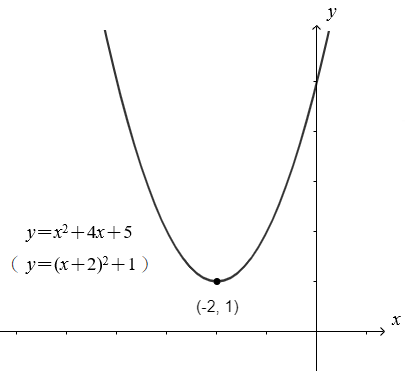 	頂點(2,1)、對稱軸x=2、y的最小值112.	y＝4x2＋4x5	我們將方程式做整理	y＝4x2＋4x5	y＝4x2＋4x＋16	y＝(2x＋1)26	y＝4(x＋)26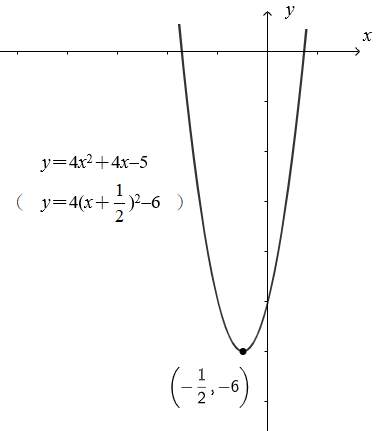 	頂點(,6)、對稱軸x=、y的最小值613.	x＝y2	圖形是將y＝x2旋轉90度，也可以想像是y＝x2將x軸和y軸互換所得之圖形。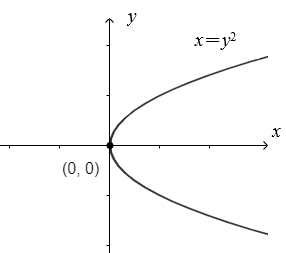 	頂點(0,0)、對稱軸y=0、x的最小值14.	x＝y2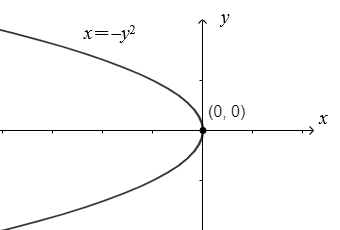 	頂點(0,0)、對稱軸y=0、x的最大值15.	x＝y2＋1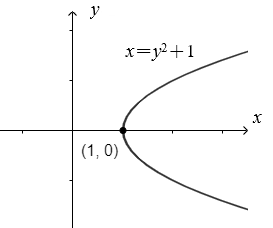 	頂點(1,0)、對稱軸y=0、x的最小值16.	x＝(y1)2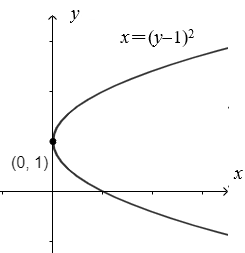 	頂點(0,1)、對稱軸y=1、x的最小值017.	y＝2x2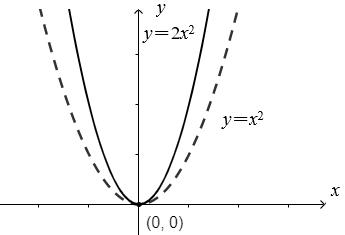 18.	y＝x2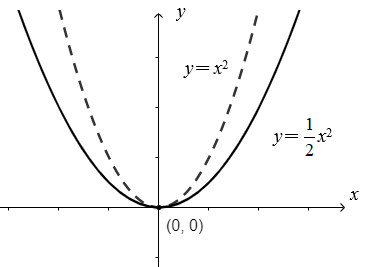 x012345y＝x201491625y＝2x2028183250x012345y＝x201491625y＝x2028